PREFEITURA MUNICIPAL DE BARRA DO QUARAÍ–PODER LEGISLATIVO CÂMARA MUNICIPAL DE VEREADORES 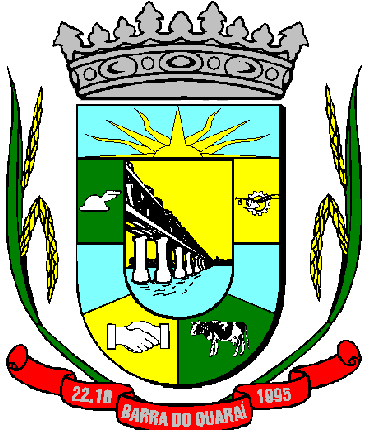 RELATÓRIO DE GESTÃO FISCALDEMONSTRATIVO DOS LIMITES2º SEMESTRE DE 2017MODELO 1 – DEMONSTRATIVO DA RECEITA CORRENTE LÍQUIDALei Complementar Federal nº 101/2000 – LRF, inciso I do art. 53			       Valores expressos em reaisMODELO 10 – DEMONSTRATIVO DA DESPESA COM PESSOALLei complementar Federal nº 101/2000 – LRF, art. 54 e alínea “a” do inciso I do art. 55 		       Valores expressos em Reais IDELCIO PILLAR RODRIGUESPresidente da câmara Municipal de Barra do QuaraíMANOEL AUGUSTO TRINDADE DE ASSUNÇÃO				KÁTIA MARIELE DO AMARAL ROLIM        Contador CRC/RS Nº 77.560/O-2					  Responsável pelo Controle InternoRECEITA CORRENTE LIQUIDA - RCL                      VALOR AJUSTADOArrecadadas no mês de referência e nos onze anteriores (12 meses)                      R$ 19.598.022,88DESPESA COM PESSOALVALOR AJUSTADO% SOBRE A RCLTotal da Despesa Líquida com Pessoal nos 12 Últimos meses779.950,513,98%Limite Legal – LRF, alínea “a” do Inciso III do art. 201.175.881,37                   6%Limite Prudencial – LRF, Parágrafo único do art. 221.117.087,305,70%Limite para Emissão de Alerta – LRF, Inciso II do § 1º do art. 591.058.293,235,40%